Številka: 	430-406/2019-2Datum: 	18. 10. 2019 POVABILO K ODDAJI PONUDBE zaoddajo javnega naročila nižje vrednosti na področju obrambe in varnosti za nakupVHF IN UHF ANTEN Z NOSILCEMAMORS 372/2019-ON-JNNVNAROČNIK:Republika Slovenija, Ministrstvo za obrambo, Vojkova cesta 55, 1000 Ljubljana, e-pošta: glavna.pisarna@mors.si.Vabimo vas, da nam pošljete ponudbo za javno naročilo, ki se izvaja skladno z Navodilom o postopkih oddaje javnih naročil nižje vrednosti v Ministrstvu za obrambo (MO št. 0070-2/2013-8, z dne 16. 4. 2013), po postopku zbiranja ponudb, za nakup VHF in UHF anten z nosilcema.Ponudnik odda ponudbo za celotno javno naročilo.PREDMET NAROČILAVHF in UHF anteni z nosilcema (207 kompletov) morata biti prirejeni za vgradnjo na vozila skladno s tehnično specifikacijo proizvajalca anten:ROK IN NAČIN ODDAJE PONUDBPonudbe morajo prispeti na naslov: glavna.pisarna@mors.si s sklicem na št. 430-406/2019 do vključno 29. 10. 2019.Ponudnik lahko v postopku javnega naročanja umakne svojo ponudbo. Ponudba mora vsebovati izpolnjene in podpisane obrazce:Priloga 1: Obrazec ponudbe,Priloga 2: Ponudba – cene,Priloga 3: Krovna izjava,Priloga 4: Izjava o izpolnjevanju tehničnih pogojev s priloženo tehnično dokumentacijo v slovenskem ali angleškem jeziku,Priloga 5: Izjava o udeležbi fizičnih in pravnih oseb v lastništvu ponudnika,Priloga 6: Osnutek pogodbe.Naročnik bo ponudbe odprl komisijsko.POTEK IZBIRE NAJUGODNEJŠEGA PONUDNIKANaročnik bo ponudnika izbral na osnovi ocenjevalnega kriterija – cene, in sicer bo izbran ponudnik, ki bo ponudil najnižjo SKUPNO VREDNOST PONUDBE Z DDV (Dokazilo: Priloga 2: Ponudba – cene).Naročnik bo izvedel pogajanja z vsemi ponudniki, in sicer bo vse ponudnike, ki so predložili tehnično ustrezne ponudbe, pozval k predložitvi ugodnejše ponudbe. Naročnik lahko izvede več krogov pogajanj, bo pa v naprej napovedal zadnji krog, ki se izjemoma lahko ponovi le, če bosta dva ali več ponudnikov predložili najnižjo ceno. Po prejemu končnih ponudb bo naročnik odpravil morebitne računske napake ter preveril popolnost najugodnejše ponudbe.V primeru, da se ponudnik v roku ne odzove na pogajanja, bo naročnik upošteval njegovo zadnjo predloženo ponudbo.Naročnik bo pogajanja izvedel tudi v primeru, da na naročilo prejme zgolj eno ponudbo.ROK IN KRAJ DOBAVEPredvidena dobava:za leto 2020 (ne pred 2. 12. 2019): 100 kompletovza leto 2021 (ne pred 2. 12. 2020): 107 kompletovDobava se lahko po predhodnem pisnem dogovoru med naročnikom in dobaviteljem izvede tudi pred 2. 12. 2019 oziroma pred 2. 12. 2020. V primeru dogovora, se le-ta potrdi s sklenitvijo aneksa k pogodbi.Izbrani dobavitelj bo moral naročeno blago dostaviti na lokacijo: Centralno skladišče MORS, Koščeva 6, 1210 Ljubljana-Šentvid.CENA BLAGA, ROK IN NAČIN PLAČILAPonudnik mora obrazec »Priloga 2: Ponudba – cene« izpolniti tako, da navede ponudbeno ceno na naslednji način:Cena mora biti izražena v EUR, na enoto, brez DDV, vsaj na dve decimalni mesti, sicer bo naročnik vrednost na dve decimalni mesti zaokrožil sam upoštevajoč splošno veljavna pravila zaokroževanja vrednosti.DDV v EUR se obračuna skladno z veljavno zakonodajo.Zajeti morajo biti popolnoma vsi stroški vključno s popusti, dajatvami – vsi stroški, ki jih mora naročnik plačati ponudniku. Naročnik naknadno ne bo priznaval nikakršnih stroškov.Cena mora biti izračunana na rok plačila 30. dan od uradnega prejema e-računa, z upoštevanjem, da rok plačila začne teči naslednji dan po prejemu listine pri naročniku in mora biti veljavna za čas veljavnosti ponudbe.Navedena mora biti skupna vrednost ponudbe za vse zahtevano blago.Cena vključuje pariteto DDP (INCOTERMS 2010) Centralno skladišče MORS, Koščeva 6, 1210 Ljubljana-Šentvid.Embalaža mora biti všteta v ceno, dobavljeno blago bo moralo biti embalirano tako, da med transportom popolnoma zaščiti blago pred mehanskimi, kemičnimi in drugimi poškodbami.Dobavitelj bo po dobavi blaga poslal naročniku e-račun in obvezno priložil:s strani naročnika podpisano in pravilno izpolnjeno dobavnico s količino in ceno inzapisnik o kontroli kakovosti blaga in/ali storitev – obrazec SS14-7.Naročnik se zaveže e-račun plačati 30. dan, pri čemer začne rok plačila teči naslednji dan po uradnem prejemu listine (e-računa), ki je podlaga za izplačilo, na naročnikovem naslovu Ministrstvo za obrambo, Direktorat za logistiko, Sektor za nabavo, Vojkova cesta 55, 1000 Ljubljana s pripisom referenčne številke: 104.E-račun se uporablja le za slovenske pravne osebe, tuji ponudniki pošiljajo račune v .pdf obliki na e-naslov: glavna.pisarna@mors.si.KONTROLA KAKOVOSTIKakovost dobavljenega blaga mora ustrezati naročnikovim tehničnim zahtevam v povabilni dokumentaciji in predloženi tehnični dokumentaciji, ki bodo priloga k pogodbi. Dobava se izvede po predhodnem kakovostnem prevzemu.GARANCIJA Ponudnik mora za blago zagotavljati najmanj 24-mesečno garancijo od dneva kakovostnega prevzema blaga. Ponudnik garancijski list priloži ob prevzemu blaga. V garancijski dobi ponudnik zagotavlja brezplačno odpravljanje napak, ki niso nastale po krivdi naročnika. NAVODILA ZA UPORABONavodila za uporabo v slovenskem ali angleškem jeziku izbrani ponudnik predloži ob dobavi blaga.Priloga 1: Obrazec ponudbe na javno naročiloMORS 372/2019-ON-JNNVVHF IN UHF ANTENI Z NOSILCEMAPonudba št.:	______________________________________Datum:		______________________________________Podatki o ponudniku:    (desni stolpec izpolni ponudnik)__________________                                        			    ______________________________      Kraj in datum                                     Žig                     	 Podpis odgovorne osebePriloga 2: Ponudba – ceneŠtevilka ponudbe __________________, datum __________________.Veljavnost ponudbe: 120 dni od datuma določenega za oddajo ponudbe.Priloga 3: Krovna izjava K R O V N A    I Z J A V APotrjujemo, dasmo seznanjeni z vsebino povabilne dokumentacije za to javno naročilo in splošnimi pogodbenimi pogoji ter z njimi v celoti soglašamo ter potrjujemo, da smo seznanjeni z navodilom za izdelavo ponudbe, z njim soglašamo in bomo ponudbe pripravili in predložili skladno z zahtevami, navedenimi v omenjenem navodilu;razpolagamo z zadostnimi tehničnimi zmogljivostmi (tehnična opremljenost, skladiščni prostori, servisna mreža, ukrepi za zagotavljanje kakovosti) za kakovostno realizacijo predmeta javnega naročila;izjavljamo, da so vsi podatki v naši ponudbi resnični in niso zavajajoči. Seznanjeni smo s tem, da našo ponudbo lahko naročnik zavrne, če bodo naši podatki v ponudbeni dokumentaciji zavajajoči.Izjavljamo, da:smo seznanjeni, da je naročnik predmetno javno naročilo objavil na Portalu GOV.SI;smo bili dolžni in smo spremljali ter pri pripravi ponudbe upoštevali vprašanja in odgovore, obvestila in sporočila, vezana na predmetno javno naročilo, ki so bila objavljena na portalu javnih naročil;nismo spreminjali določb povabilne dokumentacije za predmetno javno naročilo, ki je bilo objavljeno na portalu javnih naročil;vse kopije dokumentov, ki so predložene ponudbi, ustrezajo originalom;nam zakon ali katerikoli drug predpis ne prepoveduje skleniti pogodbe, katere predmet je javno naročilo po tem javnem razpisu;smo registrirani za opravljanje dejavnosti, ki je predmet javnega naročila;nismo prenehali opravljati dejavnosti, v katero sodi izvajanje javnega naročila;proti nam ni bila izdana pravnomočna sodba, ki kaže na našo nestrokovnost iz dejavnosti, v katero sodi izvajanje javnega naročila;smo sprejeli izjavo o varnosti, skladno z zakonom o varstvu in zdravju pri delu;izjavljamo, da smo pri pripravi ponudbe upoštevali veljavno zakonodajo v zvezi z določanjem poslovnih skrivnosti.Priloga 4: Izjava o izpolnjevanju tehničnih pogojevMORS 372/2019-ON-JNNVVHF IN UHF ANTENI Z NOSILCEMAIzjavljamo, da je ponujeno blago v skladu s tehničnim opisom naročnika iz točke 1 te povabilne dokumentacije, kar dokazujemo s priloženo tehnično dokumentacijo.Priloge:tehnična dokumentacija v slovenskem ali angleškem jeziku.Priloga 5glava ponudnikaZaradi namena iz šestega odstavka 14. člena Zakona o integriteti in preprečevanju korupcije (Ur. l. RS, št. 69/11), t.j. zaradi zagotovitve transparentnosti posla in preprečitve korupcijskih tveganj pri sklepanju pravnih poslov kot zakoniti zastopnik ponudnika v postopku javnega naročanja podajam naslednjoIZJAVO O UDELEŽBI FIZIČNIH IN PRAVNIH OSEB V LASTNIŠTVU PONUDNIKAPodatki o ponudniku (pravna oseba, podjetnik, društvo ali drug pravni subjekt, ki nastopa v postopku javnega naročanja): Firma ponudnika: __________________________________________________________________________Sedež ponudnika (država, ulica in hišna številka, naselje, občina, poštna številka in kraj): _________________________________________________________________________________Matična številka ponudnika oziroma davčna številka za druge fizične in pravne osebe - ponudnike, ki niso vpisane v poslovnem registru: __________________________________________________________________Ponudnik je nosilec tihe družbe (ustrezno označi): 	DA		NE	Lastniška struktura ponudnika:Podatki o udeležbi fizičnih oseb v lastništvu ponudnika, vključno s tihimi družbeniki:Fizična oseba 1:Ime in priimek: _____________________________________________________________________________Prebivališče – stalno, razen če ima oseba začasno prebivališče v Republiki Sloveniji (država, ulica in hišna številka, naselje, občina, poštna številka in kraj): _________________________________________________________________________________Delež lastništva ponudnika: _________________________________________________Tihi družbenik (ustrezno označi): 	DA		NE	Če DA, navedite nosilca tihe družbe: ________________________________________________Fizična oseba 2:Ime in priimek: _____________________________________________________________________________Prebivališče – stalno, razen če ima oseba začasno prebivališče v Republiki Sloveniji (država, ulica in hišna številka, naselje, občina, poštna številka in kraj): _________________________________________________________________________________Delež lastništva ponudnika: _________________________________________________Tihi družbenik (ustrezno označi): 	DA		NE	Če DA, navedite nosilca tihe družbe: ______________________________________________Fizična oseba 3:Ime in priimek: _____________________________________________________________________________Prebivališče – stalno, razen če ima oseba začasno prebivališče v Republiki Sloveniji (država, ulica in hišna številka, naselje, občina, poštna številka in kraj): _________________________________________________________________________________Delež lastništva ponudnika: _________________________________________________Tihi družbenik (ustrezno označi): 	DA		NE	Če DA, navedite nosilca tihe družbe: ______________________________________________(ustrezno nadaljuj seznam)Podatki o udeležbi pravnih oseb v lastništvu ponudnika, vključno z navedbo, ali je pravna oseba nosilec tihe družbe:Naziv pravne osebe: ________________________________________________________________________Sedež pravne osebe: ________________________________________________________________________Delež lastništva ponudnika: ___________________________________________________________________Matična številka ponudnika oziroma davčna številka za druge pravne osebe, ki niso vpisane v poslovnem registru: __________________________________________________________________Pravna oseba je hkrati nosilec tihe družbe (ustrezno označi): 	DA		NE	pri čemer je pravna oseba v lasti naslednjih fizičnih oseb:Ime in priimek: _____________________________________________________________________________Prebivališče – stalno, razen če ima oseba začasno prebivališče v Republiki Sloveniji (država, ulica in hišna številka, naselje, občina, poštna številka in kraj): _________________________________________________________________________________Delež lastništva ponudnika: _________________________________________________Tihi družbenik (ustrezno označi): 	DA		NE	Če DA, navedite nosilca tihe družbe: ______________________________________________(ustrezno nadaljuj seznam)Podatki o udeležbi družb v lastništvu ponudnika, za katere se po določbah zakona, ki ureja gospodarske družbe, šteje, da so povezane s ponudnikom:Naziv pravne osebe: ________________________________________________________________________Sedež pravne osebe: ________________________________________________________________________Matična številka ponudnika oziroma davčna številka za druge pravne osebe, ki niso vpisane v poslovnem registru: __________________________________________________________________je v medsebojnem razmerju, v skladu s 527. členom ZGD s pravno osebo:Naziv pravne osebe: ________________________________________________________________________Sedež pravne osebe: ________________________________________________________________________Matična številka ponudnika oziroma davčna številka za druge pravne osebe, ki niso vpisane v poslovnem registru: __________________________________________________________________povezana na način__________________________________________________________(ustrezno nadaljuj seznam)Izjavljam, da sem kot fizične osebe - udeležence v lastništvu ponudnika navedel:vsako fizično osebo, ki je posredno ali neposredno imetnik več kakor 5% delnic, oziroma je udeležena z več kot 5% deležem pri ustanoviteljskih pravicah, upravljanju ali kapitalu pravne osebe, ali ima obvladujoč položaj pri upravljanju sredstev pravne osebe;vsaka fizična oseba, ki pravni osebi posredno zagotovi ali zagotavlja sredstva, in ima na tej podlagi možnost nadzorovati, usmerjati ali drugače bistveno vplivati na odločitve uprave ali drugega poslovodnega organa pravne osebe pri odločanju o financiranju in poslovanju.S podpisom te izjave jamčim, da v celotni lastniški strukturi ni udeleženih drugih fizičnih ter pravnih oseb in tihih družbenikov, ter gospodarskih subjektov, za katere se glede na določbe zakona, ki ureja gospodarske družbe, šteje, da so povezane družbe.S podpisom te izjave jamčim za točnost in resničnost podatkov ter se zavedam, da je pogodba v primeru lažne izjave ali neresničnih podatkov o dejstvih v izjavi nična. Zavezujem se, da bom naročnika obvestil o vsaki spremembi posredovanih podatkov.___________________________                 Kraj in datum_______________________________Ime in priimek zakonitega zastopnika__________________________Podpis zakonitega zastopnikaŽig podjetja oz. ponudnikaPriloga 6: Vzorec pogodbe (ponudnik mora podpisati in žigosati vzorec pogodbe)NAROČNIK:	Republika Slovenija, MINISTRSTVO ZA OBRAMBO,		Vojkova cesta 55,1000 Ljubljana,		ki ga zastopa minister		Matična št.:		5268923000		Št. TRR:		01100-6370191114		Davčna št.:		47978457inDOBAVITELJ:	____________________________________,		____________________________________,		ki ga zastopa _________________________Matična št.:		_________________Št. TRR: 		_________________Davčna št.: 		_________________skleneta naslednjoPOGODBO NIŽJE VREDNOSTI ZA NAKUP VHF IN UHF ANTEN Z NOSILCEMASplošna določbačlenPogodbeni stranki ugotavljata, da je naročnik izvedel postopek oddaje javnega naročila MORS 372/2019-ON-JNNV za nakup VHF in UHF anten z nosilcema.Izvajalec je bil izbran na podlagi odločitve o oddaji javnega naročila št. 430-406/2019-_ z dne ________.Predmet pogodbečlenDobavitelj se zavezuje, da bo naročniku dobavil VHF in UHF anteni z nosilcema (v nadaljevanju: blago), kot izhaja iz zahtev naročnika iz povabila k oddaji ponudbe št. 430-406/2019-_ z dne ________ in iz ponudbene dokumentacije št. _______ z dne _______, ki je kot priloga sestavni del te pogodbe.Cena blaga in rok dobavečlenDobavitelj bo naročniku dobavil blago po ceni:Skupna vrednost po tej pogodbi znaša _________ EUR brez DDV oziroma __________ EUR z DDV. DDV znaša _______ EUR. DDV se obračuna v skladu z veljavno zakonodajo.Dobavitelj bo blago za leto 2020 dobavil v roku _______ koledarskih dni od podpisa pogodbe s strani obeh pogodbenih strank, za leto 2021 pa do __________.Dobava se lahko po predhodnem pisnem dogovoru med naročnikom in dobaviteljem izvede tudi pred 2. 12. 2019 oziroma pred 2. 12. 2020. V primeru dogovora, se le-ta potrdi s sklenitvijo aneksa k pogodbi.Navedene cene so fiksne in vključuje pariteto DDP (po INCOTERMS 2010), Centralno skladišče MORS, Koščeva 6, 1210 Ljubljana Šentvid.Blago mora biti pakirano tako, da je med transportom popolnoma zaščiteno pred mehanskimi, kemičnimi in drugimi poškodbami. Pakiranje in embalaža sta všteta v ceno.Način plačilačlenDobavitelj se zavezuje, da bo najkasneje v 5-tih dneh od dneva količinskega in kakovostnega prevzema blaga, izstavil in poslal naročniku e- račun, opremljen z naročnikovo številko te pogodbe. Za dobavo blaga, bo ob izdaji e-računa obvezno priložil:s strani naročnika podpisano in pravilno izpolnjeno dobavnico s količino in ceno inzapisnik o kontroli kakovosti blaga – obrazec SS14-7.E-račun mora biti naslovljen na Ministrstvo za obrambo RS, Vojkova cesta 55, 1000 Ljubljana, s pripisom referenčne številke: 104.Naročnik se zavezuje e-račun plačati 30. dan, rok plačila začne teči naslednji dan po uradnem prejemu listine (e-računa) na naročnikov naslov, ki je podlaga za izplačilo.V primeru reklamacije se e-račun zavrne. Po prejemu novega e-računa, ki se izda po odpravi reklamacije, se plačilo izvede 30. dan po prejemu novega e-računa. Rok plačila začne teči naslednji dan po uradnem prejemu listine (e-račun), ki je podlaga za izplačilo, na naročnikovem naslovu.V kolikor naročnik ne poravna računa v dogovorjenem roku, ima dobavitelj pravico zahtevati zakonite zamudne obresti.Kakovost blagačlenKakovost blaga mora ustrezati naročnikovemu tehničnemu opisu in ponudbi, ki je v prilogi te pogodbe. Ob dobavi blago ne sme biti starejše od 6 mesecev.Podrobnejša določila o kakovosti, nadzoru nad zagotavljanjem kakovosti in prevzemnimi pogoji so navedena v Prilogi k pogodbi – opredelitev kontrole kakovosti za prevzem proizvodov, ki je sestavni del te pogodbe.Količinski in kakovostni prevzem blagačlenPostopek prevzema se prične na osnovi obrazca SS 12-7. Nadaljevanje postopka mora potekati v skladu z zahtevami, ki so navedene v prilogi k pogodbi – opredelitev kontrole kakovosti za prevzem proizvodov.O kakovostnem prevzemu blaga, ki je predmet te pogodbe, se sestavi zapisnik (obrazec SS 14-7). Zapisnik podpišeta pooblaščeni osebi pogodbenih strank. Pooblaščenec naročnika za prevzem je predstavnik Oddelka za prevzem oz. od njega pooblaščena oseba, dobavitelja pa ___________.Po uspešno opravljenem kakovostnem prevzemu ima zapisnik oznako: »Kakovost ustreza pogodbenim določilom«.Za dokazilo o kakovosti blaga mora izvajalec naročniku ob dobavi in izvedeni storitvi priložiti naslednjo dokumentacijo:dokazilo o uglašenosti anten: meritve, VSWR diagram,garancijski list,navodilo za uporabo.Ob dobavi na namembni kraj po pogodbi se izvede količinski prevzem, katerega naročnik potrdi s podpisom na dobavnico.Pogodbeni stranki soglašata, da za dobavo blaga šteje dan, ko je blago izročeno naročniku na namembni kraj po pogodbi, podpisan zapisnik o kontroli kakovosti blaga/storitev z oznako »Kakovost ustreza pogodbenim določilom« in pravilno izpolnjena in s strani naročnika podpisana dobavnica. členPogodbeni stranki soglašata, da bosta za stvarne napake uveljavljali določila Obligacijskega zakonika. Dobavitelj jamči za skrite napake na blagu v obdobju 6 mesecev od datuma prevzema blaga, pod pogojem, da naročnik obvesti dobavitelja o nastali napaki nemudoma.Dobavitelj je dolžan odpraviti napako oz. blago z napako zamenjati z novim blagom v roku, ki mu ga bo določil naročnik, saj bo v obratnem primeru naročniku odškodninsko odgovoren. Stroške nastale z odpravo napake, vključno s prevoznimi stroški ter povrnitev s tem nastale škode, nosi dobavitelj.Garancija za brezhibno delovanje dobavljenega blagačlenGarancijski rok za dobavljeno blago je _____ mesecev od dneva kakovostnega prevzema.V garancijskem roku dobavitelj zagotavlja brezhibno delovanje dobavljenega blaga in brezplačno odpravljanje napak, ki niso nastale po krivdi naročnika. Naročnik ob uveljavljanju garancijskega zahtevka določi primeren rok za odpravo napak, ki ne sme presegati 45 koledarskih dni. Če dobavitelj v določenem roku ne odpravi napake, mu je dolžan dobavljeno blago z napako nadomestiti z novim, brezhibnim blagom. Vsi transportni in drugi stroški v zvezi s popravilom oziroma zamenjavo v času garancijskega roka bremenijo dobavitelja. Naročnik ima pravico do povračila škode, ki mu je nastala zaradi napake, iz razloga, ker blaga ni mogel uporabljati, in sicer od trenutka, ko je zahteval popravilo ali zamenjavo, do njune izvršitve.Garancijski rok se pri manjšem popravilu podaljša za toliko časa, kolikor časa naročnik ni mogel uporabljati blaga, za zamenjano blago pa garancijski rok začne teči znova, in sicer se šteje od dneva kakovostnega prevzema zamenjanega blaga.Dobavitelj zagotavlja popravila oziroma servis in dobavo originalnih rezervnih delov za dobavljeno blago tudi po poteku garancijskega roka, kar je predmet posebnega pogodbenega razmerja.Protikorupcijska klavzulačlenPogodba, pri kateri kdo v imenu ali na račun druge pogodbene stranke, predstavniku ali posredniku organa ali organizacije iz javnega sektorja obljubi, ponudi ali da kakšno nedovoljeno korist: za pridobitev posla, za sklenitev posla pod ugodnejšimi pogoji, za opustitev dolžnega nadzora nad izvajanjem pogodbenih obveznosti ali za drugo ravnanje ali opustitve, s katerim je organu ali organizaciji iz javnega sektorja povzročena škoda ali je omogočena pridobitev nedovoljene koristi predstavniku organa, posredniku organa ali organizacije iz javnega sektorja, drugi pogodbeni stranki ali njenemu predstavniku, zastopniku ali posredniku, je nična.Odstop od pogodbečlenNaročnik ima pravico od pogodbe odstopiti in zahtevati povrnitev morebitno nastale škode, če dobavitelj:postane insolventen, če je proti njemu izdan sodni nalog za plačilo dolgov, če je v prisilni poravnavi ali stečaju, če je kot pravna oseba sprejela sklep o prenehanju gospodarske družbe (razen prostovoljne likvidacije zaradi združevanja ali prestrukturiranja), če je imenovan stečajni upravitelj na katerikoli del njegovega podjetja oziroma sredstev ali če se proti njemu sproži podobno dejanje kot rezultat dolga,zamudi z dobavo blaga za več kot 30 dni,ne izpolnjuje pogodbenih obveznosti na način, predviden v tej pogodbi.V kolikor dobavitelj po sklenitvi pogodbe odstopi od pogodbe in tako ne izpolni pogodbenih obveznosti iz razlogov na njegovi strani, velja določba o pogodbeni kazni te pogodbe tudi za nedobavo blaga.Pogodbena kazen členV kolikor dobavitelj naročniku ne dobavi blaga v pogodbenem roku, ki je določen za dobavo in ki ni posledica višje sile ali razlogov na strani naročnika, je dolžan plačati naročniku pogodbeno kazen v višini 5‰ (promilov), od celotne vrednosti pogodbe z DDV za vsak dan zamude, vendar ne več kot 15% (odstotkov) od celotne vrednosti pogodbe z DDV.Dobavitelj je dolžan plačati naročniku pogodbeno kazen v višini 15% (odstotkov) od celotne vrednosti pogodbe z DDV, če blaga, ki je predmet pogodbe, ne dobavi.Dobavitelj se strinja, da lahko naročnik terjatev iz naslova pogodbene kazni pobota s finančnimi obveznostmi po tej pogodbi oziroma v kolikor navedeno ni mogoče, se iz tega naslova izstavi poseben račun, ki ga mora dobavitelj plačati v roku 8 dni od prejema.Če je škoda, ki jo je naročnik utrpel večja od pogodbene kazni, ima naročnik pravico zahtevati razliko do popolne odškodnine.Skrbnik pogodbečlenSkrbnik pogodbe s strani naročnika je ___________________, s strani dobavitelja pa _________________.Za izpolnitev posebnih določb pogodbe, ki se nanašajo izključno na blago, ki je predmet pogodbe, se s strani naročnika določi _________________, s strani dobavitelja pa _________________.Vsi dogovori glede določil te pogodbe so brez vednosti in odobritve skrbnika nični.Višja silačlenZa višjo silo se šteje dogodek, ki ga stranka ob sklenitvi pogodbe ni mogla predvideti, se mu izogniti, oziroma ga odvrniti, čeprav je ravnala s skrbnostjo dobrega gospodarja, pod pogojem, da dogodek izhaja iz zunanje sfere njenega poslovanja in z njim ni bila dolžna računati.Pogodbena stranka, na katere strani je višja sila nastala, je dolžna sopogodbenika pisno obvestiti o nastopu in tudi o prenehanju višje sile, poleg tega pa mora sopogodbeniku predložiti verodostojne dokaze o obstoju in trajanju višje sile najkasneje v dveh dneh po nastopu oz. prenehanju višje sile.Po končanem delovanju višje sile pogodbeni stranki zapisniško ugotovita morebitne spremembe obveznosti iz pogodbe ter na podlagi tega skleneta ustrezen aneks k tej pogodbi. Če se ne moreta sporazumeti o tem, ima stranka, pri kateri niso nastopile okoliščine višje sile, pravico odstopiti od pogodbe s pisnim obvestilom drugi stranki. Stranki morata druga drugi poravnati vse do takrat nastale obveznosti.Končne določbečlenTa pogodba je sklenjena za predmetni nakup in preneha z njeno izpolnitvijo.člen V primeru, če med realizacijo te pogodbe nastanejo spremembe v statusu dobavitelja, se obveznosti iz te pogodbe prenesejo na njegove pravne naslednike.členVsaka pogodbena stranka lahko predlaga spremembe in dopolnitve k tej pogodbi, ki so veljavne, le če so sklenjene v pisni obliki, kot aneks k tej pogodbi.Za spremembo skrbnikov in pooblaščenih oseb iz te pogodbe, je dovolj pisno obvestilo ene stranke drugi stranki.členPogodbeni stranki sta sporazumni, da se za vsa določila, ki niso dogovorjena s pogodbo, uporabljajo določila Obligacijskega zakonika (Uradni list RS, št. 97/07 – UPB; s spremembami in dopolnitvami).členPogodbeni stranki bosta morebitne spore, ki bi nastali pri izvrševanju te pogodbe, reševali sporazumno. V primeru, da spora ne bi mogli rešiti sporazumno, bo o sporu odločalo stvarno pristojno sodišče v Ljubljani.členPogodba je sestavljena v 2 (dveh) enakih izvodih, od katerih prejme vsaka pogodbena stranka po 1 (en) izvod.Pogodbeni stranki sta sporazumni, da začne pogodba veljati z dnem obojestranskega podpisa pogodbe. Številka: ________________________V Ljubljani, dne ___________________Priloge kot sestavni del te pogodbe so:ponudba št. _______ z dne ________,priloga k pogodbi - opredelitev kontrole kakovosti za prevzem proizvodov.PRILOGA K POGODBI OPREDELITEV KONTROLE KAKOVOSTI ZA PREVZEM PROIZVODOVPodročje uporabe1.1Kupec/naročnik in prodajalec/izvajalec/dobavitelj na podlagi sklenjene pogodbe s to prilogo določata načela, pogoje in način izvedbe kontrole kakovosti za prevzem proizvodov (v nadaljevanju prevzem) ter nadzor nad sistemom zagotavljanja kakovosti pri prodajalcu/izvajalcu/dobavitelju.Splošne določbe2.1Obe pogodbeni stranki morata spoštovati načelo dobrega gospodarja in načelo, da se izročitev ter prevzem proizvodov za oba opravi z najmanjšimi stroški in ob upoštevanju pravil stroke.2.2Prodajalec/izvajalec/dobavitelj mora ustrezno upravljati sistem kakovosti, in sicer tako, da:ob izvajanju kontrole kakovosti oziroma ob dostavi proizvodov priloži dokumente o kontroli,testiranju in preizkušanju predmeta pogodbe;izvaja predpisan ali dogovorjen način kontrole kakovosti proizvodov;so odgovornosti za kakovost predpisane;upošteva zahteve kupca za upravljanje sistema kakovosti;za podizvajalce veljajo enake zahteve, kot jih je kupec/naročnik postavil prodajalcu/izvajalcu/dobavitelju.Pristop h kontroli kakovosti3.1Pooblaščeni predstavnik kupca/naročnika začne postopek kontrole kakovosti za prevzem proizvodov na podlagi prejetega obvestila o pripravi proizvodov za prevzem (obrazec SS 12-7), ki ga dobavitelj pošlje na naslov kupca/naročnika, če je treba skupaj s podatki o transportni enoti proizvodov in strokovnimi priporočili za izvedbo prevzema.Obrazec SS 12-7 je sestavni del te priloge.Proizvod je pripravljen za prevzem, če je skladen s pogodbenimi določili, količinsko popoln, ustrezno embaliran in označen ter opremljen z ustreznimi dokumenti, ki se zahtevajo v pogodbi. Proizvod mora biti do kontrole kakovosti ločen od drugih proizvodov in razmeščen tako, da je vsaka embalirana transportna enota dostopna za pregled in je oznaka enote razvidna z vseh strani oziroma sta omogočeni vzorčenje in zaznamovanje.Praviloma se prevzem začne izvajati v osmih dneh od prejema obrazca SS 12-7.Kupec/naročnik lahko še pred končnim prevzemom proizvodov opravi občasno kontrolo kakovosti v proizvodnem procesu prodajalca/izvajalca/dobavitelja. Vsakokratne ugotovitve občasne kontrole v proizvodnem procesu se vnesejo v zapisnik o predhodni/fazni/mejni kontroli, ki ga podpišeta pooblaščeni predstavnik kupca/naročnika in pooblaščeni predstavnik prodajalca/izvajalca/dobavitelja.Izvajanje kontrole kakovosti4.1Kontrola kakovosti se na podlagi pisnega protokola prevzema ali na podlagi dogovora lahko opravi pri prodajalcu/izvajalcu/dobavitelju ali pri kupcu/naročniku, če v pogodbi ni drugače določeno.4.2Pooblaščeni predstavnik kupca/naročnika opravi kontrolo kakovosti po pravilih stroke, in sicer:s predpisanimi in standardiziranimi pripravami in metodami kontrole,z meritvami, testiranji in preizkušanjem karakteristik proizvodov,s primerjavo ugotovljenih rezultatov, z zapisi v tehnični dokumentaciji prodajalca/izvajalca in stehničnimi zahtevami kupca/naročnika, določenimi v pogodbi,s primerjavo in oceno nemerljivih karakteristik in lastnosti.Meritve karakteristik kakovosti opravi pooblaščeni predstavnik kupca/naročnika glede na obojestransko usklajen protokol prevzemanja ali kontrolni plan ter glede na obseg in zahtevnost proizvoda, in sicer opravi:100-odstotni pregled,naključni pregled,vzorčenje,certifikacijo,preverjanje na podlagi primerjave s potrjenim vzorcem (iz javnega razpisa oziroma svojim).Če obseg proizvodov zahteva, da se opravi kontrola kakovosti z vzorčenjem, pooblaščeni predstavnik kupca/naročnika pri kontroli za prevzem proizvodov navadno uporablja standard ISO 2859, če v pogodbi ni drugače določeno.Sestavo lotov, velikost lota in način, na katerega mora biti predstavljen in identificiran vsak lot, pripravi dobavitelj/izvajalec/prodajalec, odobri pa pooblaščeni predstavnik kupca/naročnika.4.3Če se pooblaščeni predstavnik kupca/naročnika odloči, da so za kontrolo kakovosti potrebni dodatni testi ali preizkusi, jih mora prodajalec/izvajalec/dobavitelj omogočiti in izvesti s svojimi strokovnjaki, v svojih prostorih ter s svojimi napravami in pomožnim materialom.Če prodajalec/izvajalec/dobavitelj ne more omogočiti in izvesti dodatnih preizkusov s svojimi strokovnjaki, v svojih prostorih ter s svojimi napravami in pomožnim materialom, opravijo dodatne preizkuse ustrezne ustanove na njegov račun.Pooblaščeni predstavnik kupca/naročnika lahko k sodelovanju pri prevzemu za pomoč pri identifikaciji proizvoda oziroma ugotavljanju zahtevanih karakteristik povabi skrbnika pogodbe, vodjo projekta oziroma predstavnika predlagatelja naročila, ki je sodeloval pri izvedbi projekta oziroma naročila.4.4Pooblaščeni predstavnik kupca/naročnika lahko proizvode prevzame ali zavrne. Prevzem proizvodov se potrdi s podpisom zapisnika o kontroli kakovosti proizvodov (obrazec SS 14-7), v katerega se obvezno vpiše ocena »Kakovost ustreza pogodbenim določilom«.Če pooblaščeni predstavnik kupca/naročnika zavrne prevzem proizvodov, mora biti zavrnitev pisno utemeljena, razlogi za zavrnitev pa navedeni v zapisniku, v katerega se obvezno vpiše ocena »Kakovost NE ustreza pogodbenim določilom«.Stroški pri izvajanju kontrole kakovosti5.1Stroške, nastale s pravočasnim prevzemom proizvodov in ugodnim izidom za kupca/naročnika nosi kupec/naročnik, z neugodnim izidom za kupca pa prodajalec /izvajalec/dobavitelj.Ob neskladnosti rezultatov, ugotovljenih pri kontroli kakovosti za prevzem proizvodov, s podatki, navedenimi v tehnični dokumentaciji proizvajalca in zahtevami iz te pogodbe ter posledično pri odločitvi pooblaščenega predstavnika kupca/naročnika za ponovno vzorčenje, merjenje, testiranje ali preizkušanje, plača nastale stroške prodajalec /izvajalec/dobavitelj.Obveznosti prodajalca/izvajalca/dobavitelja6.1Prodajalec/izvajalec/dobavitelj je dolžan pooblaščenemu predstavniku kupca/naročnika omogočiti razmere za izvedbo kontrole kakovosti proizvodov na predpisan in po pravilih stroke ustrezen način.6.2Prodajalec/izvajalec/dobavitelj je dolžan, ne glede na to, da so bili proizvodi prevzeti, odpraviti ugotovljeno neskladnost oziroma pomanjkljivost, dopolniti ali nadomestiti vsak posamezen del proizvoda ali dokument, če je pooblaščeni predstavnik naročnika/uporabnika v presoji ocenil, da gre za manjšo funkcionalno neskladnost oziroma manjše odstopanje, in določil rok za odpravo neskladja.Če se po opravljeni kontroli kakovosti in prevzemu izkaže, da kakovost proizvodov zaradi spregleda ali skrite napake ni skladna s pogodbenimi določili, pogodbeni stranki za reševanje reklamacije uporabljata določbe zakona, s katerim se ureja obligacijsko razmerje med strankama.6.3Prodajalec/izvajalec/dobavitelj mora pripraviti, hraniti in vzdrževati zapise, ki dokazujejo, da so bili proizvodi kontrolirani oziroma preizkušeni. Ti zapisi morajo jasno pokazati, da so proizvodi izpolnili zahteve kontrole glede na zahteve kupca/naročnika. Iz zapisov mora biti razvidna predpisana odgovornost oseb.6.4Prodajalec/izvajalec/dobavitelj je pooblaščenega predstavnika kupca/naročnika dolžan seznaniti z datumom začetka proizvodnje, če gre za proizvodno dejavnost. Kupec/naročnik ima pravico, da v tem primeru proizvodnjo njemu namenjenih proizvodov nadzira, če v pogodbi ni drugače določeno.6.5Pri nabavi proizvodov v eni izmed držav članic Nata ali partnerskih držav, ki so privzele STANAG 4107, se kontrola kakovosti na podlagi navedenega STANAG-a lahko vključi v pogodbena določila. V okviru STANAG-a 4107 in ustreznega SVS AQAP se na podlagi recipročnosti opravi zaprosilo za izvedbo kontrole kakovosti.Končno kontrolo kakovosti opravi notranja organizacijska enota MO, pristojna za kontrolo kakovosti.Splošno7.1Ta določila se uporabljajo smiselno kot priloga k pogodbi, in sicer glede na vrsto predmeta pogodbe.Priloga 2: Obvestilo o pripravi proizvodov za prevzem, Obrazec SS 12-7 Priloga 3: Zapisnik o kontroli kakovosti proizvodov, Obrazec SS 14-7.Priloga 2(Obrazec SS 12-7)REPUBLIKA SLOVENIJAMINISTRSTVO ZA OBRAMBODIREKTORAT ZA LOGISTIKOSektor za upravljanje materialnih sredstevOddelek za prevzemVojkova cesta 59, 1000 LjubljanaOBVESTILO O PRIPRAVI PROIZVODOV ZA PREVZEMŠtevilka pogodbe/naročilnice: _________________________________Datum pogodbe/naročilnice: __________________________________Pogodbeni datum/rok dobave:_________________________________Ime in priimek pooblaščene osebe dobavitelja1: __________________Dosegljivost: telefaks _______ telefon ________ mobilni telefon _____________Številka dobave/pošiljke2: ____________________________________Kraj – lokacija kontrole kakovosti: ___________________________________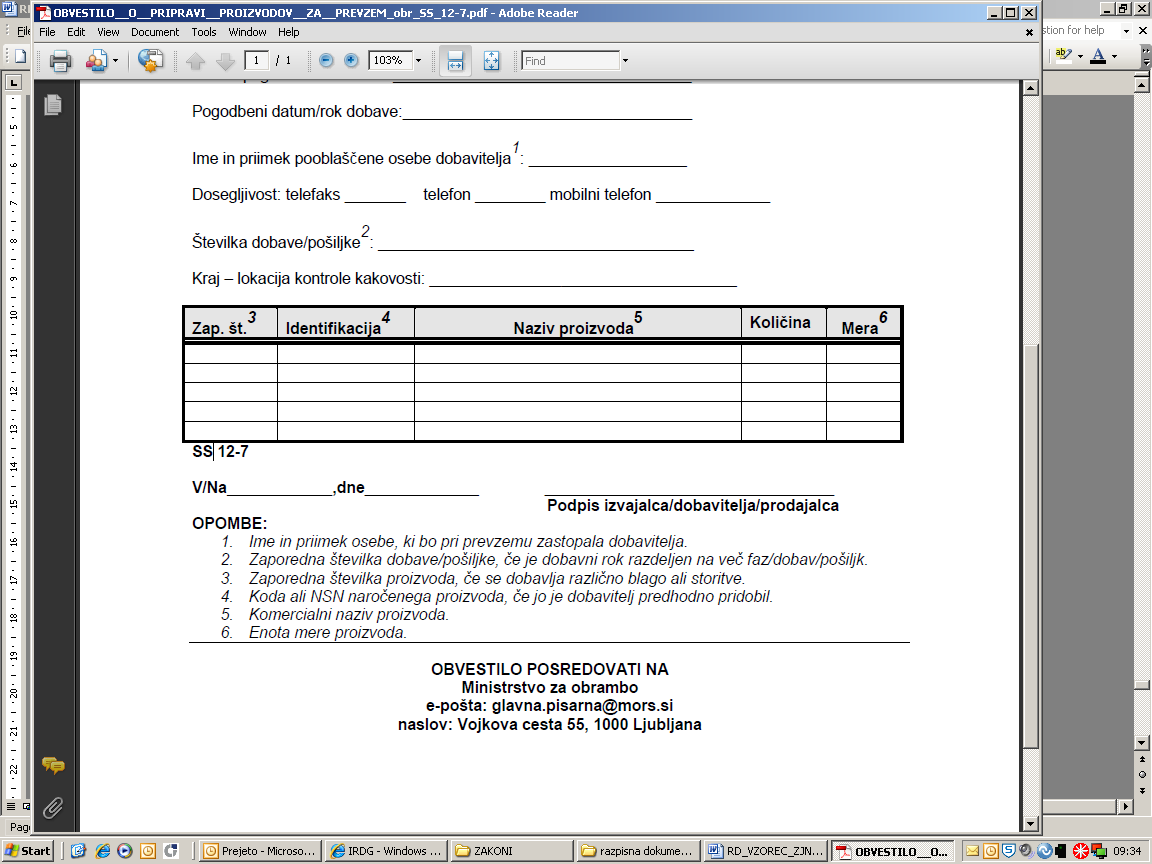 V/Na____________,dne____________                      _________________________________                                                                                      Podpis izvajalca/dobavitelja/prodajalcaOPOMBE:1. Ime in priimek osebe, ki bo pri prevzemu zastopala dobavitelja.2. Zaporedna številka dobave/pošiljke, če je dobavni rok razdeljen na več faz/dobav/pošiljk.3. Zaporedna številka proizvoda, če se dobavlja različno blago ali storitve.4. Koda ali NSN naročenega proizvoda, če jo je dobavitelj predhodno pridobil.5. Komercialni naziv proizvoda.6. Enota mere proizvoda.____________________________________________________________________________OBVESTILO POSREDOVATI NAMinistrstvo za obramboe-pošta: glavna.pisarna@mors.sinaslov: Vojkova cesta 55, 1000 LjubljanaPriloga 3(Obrazec SS-14-7)REPUBLIKA SLOVENIJA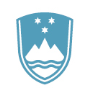 Ministrstvo za obramboDIREKTORAT ZA LOGISTIKOSektor za upravljanje materialnih sredstevOddelek za prevzemVojkova cesta 55, 1000 Ljubljana	                                                             T: 01 471 23 05	                                                                                                  F: 01 471 12 65 	                                                                                                                  E: glavna.pisarna@mors.si	                                                                                              www.mors.siŠtevilka: 	Datum: 	 SS 14-7Poslano:dobavitelju/prodajalcu (brez prilog – prejel ob prevzemu),skrbniku pogodbe (XY, OE, po IRDG – s prilogami),naročniku/predlagatelju naročila (XY, OE, po IRDG – s prilogami),uporabniku (XY, OE, po IRDG – s prilogami),knjigovodji (XY, OE, po IRDG – s prilogami),zbirka DG, SUMS (original – brez prilog).Priloge:dobavni dokumenti,garancije,izkazi kakovosti,tehnična dokumentacija.Antena 150 MHzsevalec ADS-21/2-B, uglašen na 150MHz, VSWR mora biti manjši od 3,5nosilec ADN-21/ANT, multifunkcijski nosilec z integrirano anteno GPS/GSM in priključkom za VHF/UHF sevalnik s kablom 0,15 m in konektorjem N ženskiAntena 393 MHzsevalec ADS-21/2-A, uglašen na 393MHz, VSWR mora biti manjši od 3,5nosilec ADN-21/2 s kablom 0,2 m in konektorjem N ženskiPOPOLNI NAZIV PONUDNIKAZAKONITI ZASTOPNIK PONUDNIKANASLOV PONUDNIKAMATIČNA ŠTEVILKAIDENTIFIKACIJSKA ŠTEVILKATELEFON PONUDNIKAELEKTRONSKI NASLOV PONUDNIKA (za prejemanje uradne pošte)KONTAKTNA OSEBA PONUDNIKA – SKRBNIK POGODBEPOOBLAŠČENA OSEBA ZA PODPIS POGODBEIBAN PONUDNIKABIC BANKE PONUDNIKANAZIV BANKE NASLOV BANKEZap. št.BlagoMEKoličina (leto)Količina (leto)Cena / ME brez DDVv EUR22% DDV / MEv EURCena / ME z DDVv EURSkupna vrednostv EUR1234456=5*22%7=5+68=4*71232020202156=5*22%7=5+68=4*71   SEVALEC ADS-21/2-Bkpl1001072   NOSILEC ADN-21/ANTkpl1001073   SEVALEC ADS-21/2-Akpl1001074   NOSILEC ADN-21/2kpl100107SKUPNA VREDNOST PONUDBE BREZ DDV V EUR:     SKUPNA VREDNOST PONUDBE BREZ DDV V EUR:     SKUPNA VREDNOST PONUDBE BREZ DDV V EUR:     SKUPNA VREDNOST PONUDBE BREZ DDV V EUR:     SKUPNA VREDNOST PONUDBE BREZ DDV V EUR:     SKUPNA VREDNOST PONUDBE BREZ DDV V EUR:     SKUPNA VREDNOST PONUDBE BREZ DDV V EUR:     SKUPNA VREDNOST PONUDBE BREZ DDV V EUR:     SKUPNA VREDNOST DDV V EUR:SKUPNA VREDNOST DDV V EUR:SKUPNA VREDNOST DDV V EUR:SKUPNA VREDNOST DDV V EUR:SKUPNA VREDNOST DDV V EUR:SKUPNA VREDNOST DDV V EUR:SKUPNA VREDNOST DDV V EUR:SKUPNA VREDNOST DDV V EUR:SKUPNA VREDNOST PONUDBE Z DDV V EUR:SKUPNA VREDNOST PONUDBE Z DDV V EUR:SKUPNA VREDNOST PONUDBE Z DDV V EUR:SKUPNA VREDNOST PONUDBE Z DDV V EUR:SKUPNA VREDNOST PONUDBE Z DDV V EUR:SKUPNA VREDNOST PONUDBE Z DDV V EUR:SKUPNA VREDNOST PONUDBE Z DDV V EUR:SKUPNA VREDNOST PONUDBE Z DDV V EUR:Podatek za ocenjevanje:PLAČILO:30. dan, rok plačila začne teči naslednji dan od uradnega prejema e-računa, ki je podlaga za izplačilo.DOBAVNI ROK (izpolni ponudnik):Za leto 2020: ______ koledarskih dni od dneva obojestranskega podpisa pogodbe (ne pred 2. 12. 2019).Za leto 2021: najkasneje do _____________ (ne pred 2. 12. 2020).GARANCIJSKI ROK (izpolni ponudnik):______ mesecev od dneva kakovostnega prevzema blaga (najmanj 24 mesecev).__________________________________________________Kraj in datumŽigPodpis odgovorne osebe__________________________________________________              Kraj in datumŽigPodpis zakonitega zastopnikaponudnika__________________________________________________Kraj in datumŽigPodpis odgovorne osebeZap. št.BlagoKol.EMCena na EM brez DDV v EUR22% DDV na EM v EURCena na EM z DDV v EURNAROČNIK:DOBAVITELJ:Republika SlovenijaMinistrstvo za obramboZAPISNIK  O  KONTROLI  KAKOVOSTI  PROIZVODOVŠt. kontrole kakovosti:Dobavitelj/izvajalec/prodajalec:Dobavitelj/izvajalec/prodajalec:Dobavitelj/izvajalec/prodajalec:Dobavitelj/izvajalec/prodajalec:Naslov:Naslov:Naslov:Naslov:IdentifikacijaNaziv proizvodaNaziv proizvodaEnota mereEnota mereEnota mereKoličinaOpombeŠtevilka pogodbe:Številka pogodbe:Datum pogodbe:Datum pogodbe:Datum pogodbe:Pogodbeni datum dobave:Pogodbeni datum dobave:Pogodbeni datum dobave:Številka dobavnice/računa : Številka dobavnice/računa : Številka dobavnice/računa : Številka dobavnice/računa : Številka dobavnice/računa : Številka dobavnice/računa : Številka dobavnice/računa : Številka dobavnice/računa : Presoja kakovosti:  Presoja kakovosti:  Način preverjanja skladnosti - kontrola je potekala po metodi (ustrezno obkroži):1. 100% pregleda;    2. naključnega pregleda;    3. certifikacije;    4. vzorčenja;   5. primerjave s potrjenim vzorcem;Način preverjanja skladnosti - kontrola je potekala po metodi (ustrezno obkroži):1. 100% pregleda;    2. naključnega pregleda;    3. certifikacije;    4. vzorčenja;   5. primerjave s potrjenim vzorcem;Ocena:        KAKOVOST  (NE)   USTREZA  POGODBENIM  DOLOČILOMOcena:        KAKOVOST  (NE)   USTREZA  POGODBENIM  DOLOČILOMKraj kontrole:  Datum kontrole: IZJAVA :DOBAVITELJ/PRODAJALEC JAMČI, DA JE CELOTNA  DOBAVLJENA KOLIČINA  PROIZVODOV ENAKE KAKOVOSTI  KOT  KONTROLIRANI PROIZVODI.IZJAVA :DOBAVITELJ/PRODAJALEC JAMČI, DA JE CELOTNA  DOBAVLJENA KOLIČINA  PROIZVODOV ENAKE KAKOVOSTI  KOT  KONTROLIRANI PROIZVODI.DOLOČBA :V KOLIKOR JE DOBAVITELJ / PRODAJALEC Z DOBAVO / IZVEDBO / STORITVIJO, PRIŠEL V ZAMUDO, BO  NAROČNIK OBRAČUNAL DOGOVORJENO POGODBENO KAZEN.  DOLOČBA :V KOLIKOR JE DOBAVITELJ / PRODAJALEC Z DOBAVO / IZVEDBO / STORITVIJO, PRIŠEL V ZAMUDO, BO  NAROČNIK OBRAČUNAL DOGOVORJENO POGODBENO KAZEN.  Pooblaščeni  predstavnik(-i)  dobavitelja/izvajalca/prodajalca:Pooblaščeni  predstavnik(-i)  kupca/naročnika:Opombe:Organizacijska enota, ki bo izvedla vknjižbo v materialno evidenco: